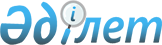 "Жамбыл облысында мектепке дейінгі тәрбие мен оқытуға мемлекеттік білім беру тапсырысын, ата-ана төлемақысының мөлшерін бекіту туралы" Жамбыл облысы әкімдігінің 2022 жылғы 1 ақпандағы № 19 қаулысына өзгерістер енгізу туралы
					
			Күшін жойған
			
			
		
					Жамбыл облысы әкімдігінің 2022 жылғы 20 шілдедегі № 155 қаулысы. Қазақстан Республикасының Әділет министрлігінде 2022 жылғы 21 шілдеде № 28865 болып тіркелді. Күші жойылды - Жамбыл облысы әкімдігінің 2023 жылғы 9 наурыздағы № 35 қаулысымен
      Ескерту. Күші жойылды - Жамбыл облысы әкімдігінің 09.03.2023 № 35 (алғашқы ресми жарияланған күнінен кейін күнтізбелік он күн өткен соң күшiне енедi және 01.01.2023 бастап пайда болған құқықтық қатынастарға таралады) қаулысымен.
      Жамбыл облысының әкімдігі ҚАУЛЫ ЕТЕДІ:
      1. "Жамбыл облысында мектепке дейінгі тәрбие мен оқытуға мемлекеттік білім беру тапсырысын, ата-ана төлемақысының мөлшерін бекіту туралы" Жамбыл облысы әкімдігінің 2022 жылғы 1 ақпандағы № 19 қаулысына (Нормативтік құқықтық актілерді мемлекеттік тіркеу тізілімінде № 26763 болып тіркелген) мынадай өзгерістер енгізілсін:
      көрсетілген қаулының 1 - қосымшасында:
      4.13 жолы мынадай редакцияда жазылсын: 
      "
      ";
      10.15 жолы мынадай редакцияда жазылсын: 
      "
      ";
      11.13 жолы мынадай редакцияда жазылсын: 
      "
      ";
      2. "Жамбыл облысы әкімдігінің білім басқармасы" коммуналдық мемлекеттік мекемесі заңнамада белгіленген тәртіппен осы қаулының Қазақстан Республикасының Әділет министрлігінде мемлекеттік тіркелуін қамтамасыз етсін.
      3. Осы қаулының орындалуын бақылау Жамбыл облысы әкімінің жетекшілік ететін орынбасарына жүктелсін.
      4. Осы қаулы оның алғашқы ресми жарияланған күнінен кейін қолданысқа енгізіледі.
					© 2012. Қазақстан Республикасы Әділет министрлігінің «Қазақстан Республикасының Заңнама және құқықтық ақпарат институты» ШЖҚ РМК
				
4.13
Жекеменшік мектепке дейінгі ұйымдар
45 869
19 911
5700
10.15
Жекеменшік мектепке дейінгі ұйымдар
41 718
45 869
2350
11.13
Жекеменшік мектепке дейінгі ұйымдар
41 718
10502
      Жамбыл облысының 

      әкімі 

Н. Нуржигитов
